Список учащихся.1.2.3.4.ПРИМЕР календарно-тематического планирования по предмету «Окружающий природный мир»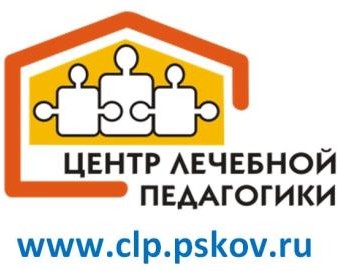 ТемаДатаКол-во часовФормируемые представленияМатериалы и оборудованиеСодержание, видыдеятельностиЖивотный мирЖивотный мирЖивотный мирЖивотный мирЖивотный мирЖивотный мирДикиеживотные. Заяц.11.1114.1118.113лес, дикиеживотные, заяц, уши, хвост, лапы, шерстькартинки, презентации, игрушки,мнемокартинки, коммуникаторЗнакомство с зайцем (внешний вид, место обитания, способ питания). Рассказ о животном помнемокартинкам. Просмотр видеопрезентации о жизни зайцев в лесу.Дикиеживотные. Медведь.21.1125.1128.113лес, дикие животные,медведь, хвост, лапы, уши, шерсть, берлогакартинки, презентации, игрушки,мнемокартинки, коммуникаторЗнакомство с медведем (внешний вид,место обитания, способ питания).Рассказ оживотном помнемокартинкам. Просмотр видеопрезентации о жизни медведей в лесу.Дикиеживотные. Лиса.02.1205.1209.123лес, дикиеживотные, лиса, хвост, лапы, уши, шерсть, норакартинки, презентации, игрушки,мнемокартинки, коммуникаторЗнакомство с лисой (внешний вид, местообитания, способ питания). Рассказ о животном помнемокартинкам. Просмотр видеопрезентации о жизни лисы влесу.Временные представленияВременные представленияВременные представленияВременные представленияВременные представленияВременные представленияЗнакомство схарактернымипризнакамивремени года.Зима.12.1216.1219.123зима, снег, мороз, холодно, лед,санки, лыжи, коньки,картинки, презентации,мнемокартинки, коммуникаторсн ежки из ватыРассказ о зиме по мнемокартинкам. Забавы детей на улице зимой, узнавание(различение) лыж,санок, коньков.Игра «В снежки».Экскурсия в лес,катание на санках.Знакомство слес, дикиеособенностямиЖизнь дикихживотных зимой.23.1226.122животные, лиса, заяц, медведь, хвост, лапы, уши, шерсть, нора,берлогакартинки, презентации,мнемокартинки, коммуникаторжизни животных в зимнее время.Просмотр видеопрезентаций о жизни дикихживотных зимой.